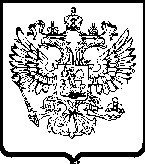     ФЕДЕРАЛЬНАЯ АНТИМОНОПОЛЬНАЯ СЛУЖБАУПРАВЛЕНИЕ ПО РЕСПУБЛИКЕ САХА (ЯКУТИЯ)П Р Е Д П И С А Н И Епо делу № 014/06/59-149/2021об устранении нарушений законодательствао контрактной системе в сфере закупокг. Якутск			                      10 февраля 2021 годаКомиссия Управления Федеральной антимонопольной службы по Республике Саха (Якутия) по контролю в сфере закупок, в составе:<…>  начальника отдела контроля закупок Якутского УФАС России, заместителя председателя Комиссии;<…>  главного государственного инспектора отдела контроля закупок Якутского УФАС России, члена Комиссии;<…>  ведущего специалиста-эксперта отдела контроля закупок Якутского УФАС России, члена Комиссии;на основании своего решения по делу № 014/06/59-149/2021 о рассмотрении жалобы ООО «Торлион» на действия аукционной комиссии уполномоченного учреждения ГКУ РС(Я) «Центр закупок» РС(Я) при проведении электронного аукциона на поставку телекоммуникационного оборудования (извещение № 0816500000620015200), содержащего нарушения законодательства Российской Федерации о контрактной системе в сфере закупок, п р е д п и с ы в а е т:1. Уполномоченному учреждению ГКУ РС (Я) «Центр закупок РС (Я)» в срок до 10 марта 2021 года отменить все протоколы, составленные в ходе проведения электронного аукциона на поставку телекоммуникационного оборудования (извещение №0816500000620015200 ).2. Заказчику ГБУ РС (Я) «Республиканский центр инфокоммуникационных технологий» устранить нарушение пункта 1 части 1 статьи 33, пункта 1 части 1 статьи 64 Федерального Закона о контрактной системе в сфере закупок товаров, работ, услуг для обеспечения государственных и муниципальных нужд» для чего в срок до 10 марта 2021 года: -  внести изменения в извещение, аукционную документацию на поставку телекоммуникационного оборудования (извещение № 0816500000620015200) в соответствии с требованиями Федерального закона от 05.04.2013 года № 44-ФЗ «О контрактной системе в сфере закупок товаров, работ, услуг для обеспечения государственных и муниципальных нужд», с учетом замечаний, изложенных в решении по делу № 014/06/59-149/2021 о нарушении законодательства о контрактной системе в сфере закупок;     - разместить аукционную документацию с соответствующими внесенными изменениями на официальном сайте единой информационной системы www.zakupki.gov.ru;            - продлить сроки подачи заявок на участие в электронном аукционе в соответствии со статьей 65 Федерального закона от 05.04.2013 года № 44-ФЗ «О контрактной системе в сфере закупок товаров, работ, услуг для обеспечения государственных и муниципальных нужд».3. Оператору электронной площадки АО «ЕЭТП» обеспечить возможность исполнения предписания.Заказчику ГБУ РС (Я) «Республиканский центр инфокоммуникационных технологий», уполномоченному учреждению ГКУ РС (Я) «Центр закупок РС (Я)» в срок до 10 марта 2021 года представить в Управление Федеральной антимонопольной службы по Республике Саха (Якутия) доказательства исполнения предписания.Предупреждаем Вас, что в соответствии с ч. 7 ст. 19.5 Кодекса Российской Федерации об административных правонарушениях невыполнение должностным лицом заказчика, должностным лицом уполномоченного органа, должностным лицом уполномоченного учреждения, членом комиссии по осуществлению закупок, оператором электронной площадки, специализированной организацией в установленный срок законного предписания, требования органа, уполномоченного на осуществление контроля в сфере закупок, за исключением органа, указанного в части 7.1 настоящей статьи влечет наложение административного штрафа на должностных лиц в размере пятидесяти тысяч рублей.Заместитель председателя комиссии						<…>Члены комиссии									<…>